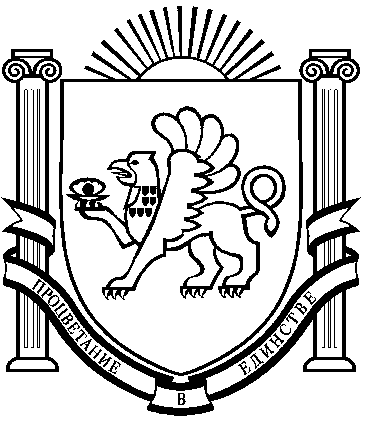 Министерство здравоохранения 					Республики КрымГБУЗ РК «КРАСНОГВАРДЕЙСКАЯ ЦРБ»					         ПРИКАЗ   22.01.2018г.           пгт.  Красногвардейское         № 86/01-04О маршрутизации детского населения Красногвардейского района Республики Крым для оказания специализированной медицинской помощиВ соответствии с Приказом МЗ Республики Крым №580 от 21.04.2016г. «О маршрутизации детского населения Республики Крым для оказания специализированной медицинской помощи» и в рамках совершенствованияорганизации медицинской помощи детскому населению Красногвардейского района Республики Крым,Приказываю:	Утвердить:Маршрутизацию пациентов для оказания специализированной медицинской помощи детям в Красногвардейском районе по профилю «детская офтальмология» (Приложение №1);Маршрутизацию	пациентов для оказания специализированной медицинской помощи детям в Красногвардейском районе по профилю «оториноларингология» (Приложение №2);Маршрутизацию пациентов для оказания специализированной медицинской помощи детям в Красногвардейском районе по профилю «хирургия» (Приложение №3);Ответственность за ознакомление и исполнение приказа возложить на заместителя главного врача по детству и родовспоможению Кужман С.В.Контроль за исполнением приказа возложить на заместителя по медицинскому обслуживанию населения Глушкову П.А.Главный врач ГБУЗ РК «Красногвардейская ЦРБ»	            	А.А.КасяненкоЮрисконсульт							Исп. Джеппаров Р.И.Приложение 1 Маршрутизация пациентов для оказания специализированной медицинской помощи детям по профилю «детская офтальмология» в Красногвардейском районе Республики Крым1. Настоящий Порядок регулирует вопросы оказания специализированной медицинской помощи детям по профилю «детская офтальмология» в Республике Крым и разработан в соответствии с приказом Минздрава России от 25 октября 2012 г. №442н «Об утверждении порядка оказания медицинской помощи детям при заболеваниях глаза, его придаточного аппарата и орбиты».2. Медицинская помощь детям с патологией глаз и придаточного аппарата и орбиты оказывается в виде:-первичной медико-санитарной помощи;-скорой, в том числе скорой специализированной, медицинской помощи; -специализированной, в том числе высокотехнологичной, медицинской помощи. Хирургическая помощь детям может оказываться только стационарно.Первичная медико-санитарная помощь включает:-первичную доврачебную помощь, которая осуществляется работниками со средним медицинским образованием;-первичная врачебная медико-санитарная помощь, осуществляется врачами- педиатрами поликлиник, врачами общей практики - семейной медицины; -первичная специализированная медико-санитарная помощь осуществляется врачами-офтальмологами.Первичная медико-санитарная помощь оказывается лечебными учреждениями первого уровня: фельдшерско-акушерскими пунктами,врачебными амбулаториями, кабинетами врачей педиатров, врачей общей практики - семейной медицины, медицинскими кабинетами образовательных учреждений.Мероприятия в рамках первичной медико-санитарной помощи: -проведение мероприятий по профилактике и своевременному выявлению заболеваний глаз у детей,-при подозрении или выявлении офтальмологических заболеваний направление детей на консультацию к детскому офтальмологу.Первичная специализированная медико-санитарная помощь детям с патологией глаз и придаточного аппарата и орбиты осуществляется в поликлиниках врачом детским офтальмологом и включает в себя:выявление детей с офтальмологической патологией,обследование, подготовка и направление детей с офтальмологической патологией на плановое лечение в офтальмологическое отделениеГосударственного бюджетного учреждения здравоохранения Республики Крым «Республиканская детская клиническая больница»,при выявлении офтальмологических заболеваний, требующих оказания медицинской помощи в экстренном порядке, направление детей в стационар, при необходимости с привлечением для транспортировки бригады скорой медицинской помощи.Кроме того, детские офтальмологи поликлиник I уровня должны осуществлять:диспансерное наблюдение детей с патологией глаз и придаточного аппарата и орбиты;проведение медицинской реабилитации и восстановительного лечения оперированных детей;контроль выполнения индивидуальных программ реабилитации детей- инвалидов офтальмологического профиля.Скорая медицинская помощь детям с офтальмологической патологией, требующей срочного медицинского вмешательства, оказывается в офтальмологическом микрохирургическом отделении Государственного бюджетного учреждения здравоохранения Республики Крым «Республиканская детская клиническая больница».Специализированная хирургическая помощь детям оказывается в офтальмологическом микрохирургическом отделении Государственного бюджетного учреждения здравоохранения Республики Крым «Республиканская детская клиническая больница».К лечебным учреждениям IIуровня оказание специализированной медицинской помощи детям по профилю «Офтальмология» относится Межрайонный офтальмологический центр ГБУЗ РК "Евпаторийская городская больница", на базе этого центра проводится плеопто-ортоптическое лечение детям с заболеваниями глаз.Лечебное учреждение III уровня - офтальмологическое микрохирургическое отделение Государственного бюджетного учреждения здравоохранения Республики Крым «Республиканская детская клиническая больница» осуществляет:оказание круглосуточной экстренной и неотложной медицинской помощи в рамках первичной медико-санитарной, специализированной и высокотехнологичной помощи;оказание консультативной амбулаторно-поликлинической медицинской помощи, динамическое наблюдение за больными со сложными заболеваниями офтальмологического профиля;оказание плановой специализированной и высокотехнологичной помощи в условиях стационара;формирование индивидуальных рекомендаций по наблюдению, лечению и реабилитации после оказания специализированной и высокотехнологичной медицинской помощи;проведение отбора пациентов и направление их на Комиссию Министерства здравоохранения Республики Крым по отбору пациентов для оказания высокотехнологичной помощи в федеральных медицинских организациях Российской Федерации;-осмотр детей в отделении недоношенных и реанимации на предмет выявления и мониторинга ретинопатии недоношенных;- проведение реабилитационных мероприятий, требующих специального оборудования.Показания для госпитализации в учреждение III уровня Г осударственное бюджетное учреждение здравоохранения Республики Крым «Республиканская детская клиническая больница» МКБ-10:Н00.0 абсцедирующий ячменьН00.1халязионН02.0 трихиазQ10.2 эктропионР10.1птоз векаQ10.3 блефарохалязисQ10.3 блефарофимозВ08.1+Н03.0 контагиозный моллюскНО4.0 дакриоаденитНО4.3 дакриоцистит острыйНО4.5 непроходимость слезо-носовых путейНО4.1 дакриопсНО5.0 абсцесс орбитыгематома орбитыНО5.1 гранулема орбитыНО5.8 киста орбитыН11.0 птеригийQ10.3 симблефаронН15.1 эписклеритН15.8 стафилома склерыН16.0 язва роговицыН16.9 кератитыН18.4 дегенерации, дистрофии роговицыН18.6 кератоконусН20.9 иридоциклит, увеитН21.3 киста радужной оболочкиН21.4 бомбаж радужки, заращение зрачкаQ12.0 врожденная катарактаН26.4 вторичная катарактаН26.1 травматическая катарактаН27.0 афакияН27.1 вывих, подвывих хрусталика Н30.0 хориоретиниты Н30.2 parsplanitisН31.3 травматические разрывы и кровоизлияния хориоидеи Н31.4 отслойка сосудистой оболочки Н33.0 отслойка и разрыв сетчаткиН33.1 ретиношизис Н35.1 ретролентальнаяфиброплазий Н35.1 ретинопатия недоношенных Н35.0 Ретинит КоатсаН35.3 дегенерация макулы и заднего полюса глазаН35.4 периферическая дегенерация сетчаткиН35.5 наследственная дистрофия сетчаткиЕ14.3+Н36.0 диабетическая ретинопатияН34.2 эмболия центральной артерии сетчаткиН34.8 тромбоз центральной вены сетчаткиН35.6 ретинальное кровоизлияниеQ15.0 рожденная глаукомаН40.3 вторичная посттравматическая глаукомаН40.4 увеальная глаукомаН43.1 кровоизлияния в стекловидное телоН44.0 эндофтальмитН44.1 симпатический увеитН44.2 дегенеративная миопияН44.4 гипотония глазаН46 неврит зрительного нерва, ретробульбарный невритН47.0 ишемическая невропатия зрительного нерваН47.1 отек диска зрительного нерва, синдром Фостера-КеннедиН47.2 атрофия зрительного нерваН50.0 косоглазиеН55.0 нистагмН52.1 прогрессирующая миопияраны век с повреждением и без повреждения слезных путей Т15.0 инородное тело роговицыТ15.1 инородное тело конъюнктивыS05.9 контузия глазного яблока и тканей орбитырваная рана глаза с выпадением или потерей внутриглазной тканирваная рана глаза без выпадения и потери внутриглазной тканиS05.6 проникающее ранение глазного яблока без внутриглазного инородного телаS05.5 проникающее ранение глазного яблока с внутриглазным инородным теломпроникающее ранение орбиты S02.8 перелом костей орбитыТ26.4 термический ожог век, роговицы и конъюнктивыТ26.6 ожог век, роговицы и конъюнктивы щелочью или кислотойD23.1 доброкачественные новообразования векD31.1 доброкачественные новообразования роговицыD31.0 доброкачественные новообразования конъюнктивыD31.6 доброкачественные новообразования орбиты.Приложение №2 Маршрутизация пациентов для оказания специализированной медицинской помощи детям по профилю «Детская хирургия» в Красногвардейском районе Республики КрымНастоящий Порядок регулирует вопросы оказания специализированной медицинской помощи детям по профилю «Детская хирургия» в Красногвардейском районе Республики Крым и разработан в соответствии с приказом Минздрава России от 31 октября 2012 г. № 562н «Об утверждении Порядка оказания медицинской помощи по профилю "Детская хирургия".Медицинская помощь детям с хирургической патологией оказывается в виде:первичной медико-санитарной помощи;скорой, в том числе скорой специализированной, медицинской помощи; -специализированной, в том числе высокотехнологичной, медицинской помощи.Хирургическая помощь детям может оказываться амбулаторно и стационарно.Первичная медико-санитарная помощь включает:-первичную доврачебную помощь, которая осуществляется работниками со средним медицинским образованием;-первичную врачебную медико-санитарную помощь, которая осуществляется врачами-педиатрами, врачами общей практики семейной медицины;-первичную специализированную медико-санитарную помощь, которая осуществляется врачом - детским хирургом.Первичная медико-санитарная помощь оказывается лечебными учреждениями первого уровня: фельдшерско-акушерскими пунктами,врачебными амбулаториями, кабинетами врачей педиатров, врачей общей практики семейной медицины, медицинскими кабинетами образовательных учреждений. Мероприятия в рамках первичной медико-санитарной помощи:проведение мероприятий по профилактике и своевременному выявлению хирургических заболеваний у детей;при подозрении или выявлении хирургических заболеваний направление детей на консультацию к детскому хирургу;организация связи со станциями скорой медицинской помощи для осуществления транспортировки детей с хирургической патологией в лечебные учреждения II или III уровня при наличии показаний.Первичная специализированная медико-санитарная помощь детям с хирургической патологией осуществляется в поликлиниках и медицинских организациях II уровня врачом детским хирургом или врачом хирургом и включает в себя следующие мероприятия:выявление детей с хирургической патологией;выполнение амбулаторных хирургических вмешательств, перевязок;обследование, подготовка и направление детей с хирургической патологией на плановое хирургическое лечение;при выявлении хирургических заболеваний, требующих оказания медицинской помощи в экстренном порядке, направление детей в стационар, при необходимости с привлечением для транспортировки бригады скорой медицинской помощи;оказание первой и неотложной медицинской помощи при внезапных и острых хирургических заболеваниях, угрожающих жизни, с последующим переводом ребенка в стационар.Кроме того, детские хирурги поликлиник и медицинских организаций II уровня должны осуществлять:диспансерное наблюдение детей с хирургической патологией;проведение медицинской реабилитации и восстановительного лечения оперированных детей;контроль за выполнением индивидуальных программ реабилитации детей- инвалидов хирургического профиля.Скорая медицинская помощь детям с хирургической патологией, требующей срочного медицинского вмешательства, оказывается выездными бригадами скорой медицинской помощи, бригадами санитарной авиации, медицинскими организациями, имеющими в своей структуре отделение анестезиологии и реанимации или блок(палату) реанимации и интенсивной терапии, и обеспечивающим круглосуточное медицинское наблюдение и лечение детей.Специализированная хирургическая помощь детям оказывается в лечебных учреждениях IIи IIIуровня врачами детскими хирургами.При отсутствии в лечебном учреждении детского хирурга хирургическая помощь детям по экстренным показаниям оказывается заведующим хирургическим отделением или дежурным детским хирургом Государственного бюджетного учреждения здравоохранения Республики Крым «Центр экстренной медицинской помощи и медицины катастроф».К лечебным учреждениям II уровня, в которых есть детские хирурги, относится ГБУЗ РК «Красногвардейская центральная районная больница». Объем мероприятий, проводимых в медицинских организациях II уровня включает:обследование детей с хирургической патологией;плановые хирургические вмешательства у детей старше 3 лет по поводу паховой грыжи, пупочной грыжи, грыжи белой линии живота, водянки оболочек яичка, поверхностно расположенных доброкачественных образований небольших размеров, рубцового фимоза, ритуальное обрезание;хирургические вмешательства у детей старше 3 лет в ургентном порядке при остром аппендиците, ущемленной паховой грыже, гнойно-воспалительных заболеваниях;оказание специализированной медицинской помощи в экстренном порядке при хирургических заболеваниях и неотложных состояниях, угрожающих жизни ребенка, (кишечная непроходимость, перитонит, травма с повреждением внутренних органов, кровотечения);организацию вызова консультанта ГБУЗ РК «Центр экстренной медицинской помощи, медицины катастроф при наличии показаний;своевременное направление детей с хирургической патологией при наличии показаний, для обследования и лечения в лечебное учреждение III уровня;организацию транспортировки детей в лечебное учреждение III уровня при наличии показаний;проведение реабилитационных мероприятий, требующих специального оборудования;Перевод ребенка с II уровня на III уровень согласовывается с заместителем главного врача по лечебной работе и (или) заместителем главного врача по хирургии ГБУЗ РК «РДКБ».Лечебное учреждение III уровня - ГБУЗ РК «Республиканская детская клиническая больница» оказывает специализированную, в том числе высокотехнологичную помощь детям с хирургическими заболеваниями и обеспечивает:оказание круглосуточной экстренной и неотложной медицинской помощи в рамках первичной медико-санитарной, специализированной и высокотехнологичной помощи;оказание консультативной амбулаторно-поликлинической медицинской помощи, динамическое наблюдение за больными со сложными заболеваниями хирургического профиля;оказание плановой специализированной и высокотехнологичной помощи в условиях стационара;формирование индивидуальных рекомендаций по наблюдению, лечению и реабилитации после оказания специализированной и высокотехнологичной медицинской помощи;мониторинг тяжелых больных, находящихся на лечении в медицинских учреждениях I и II уровней, круглосуточное оказание консультативной помощи;оказание консультативной помощи посредством выездных бригад;проведение отбора пациентов и направление их на Комиссию МЗ РК по отбору пациентов для оказания высокотехнологичной помощи в федеральных медицинских организациях Российской Федерации;оказание паллиативной медицинской помощи больным в соответствии с заключением и рекомендациями врачей-специалистов;проведение реабилитационных мероприятий, требующих специального оборудования.                                                                                           Приложение №3 Маршрутизация пациентов для оказания специализированной медицинской помощи детям по профилю «детская оториноларингология» в Красногвардейском районе Республики КрымНастоящий Порядок регулирует вопросы оказания специализированной медицинской помощи детям по профилю «Детская оториноларингология» в Республике Крым и разработан в соответствии с приказом Министерства здравоохранения Российской Федерации от 12 ноября 2012 г. № 905н «Об утверждении Порядка оказания медицинской помощи населению по профилю «оториноларингология».Медицинская помощь детям по профилю «оториноларингология»оказывается в виде: первичной медико-санитарной помощи, врачами-педиатрами участковыми, врачами общей практики семейной медицины;- первичной специализированной медико-санитарной помощи в амбулаторных условиях врачами - оториноларингологами на базе поликлиник ГБУЗ РК «Красногвардейская ЦРБ». -экстренная и неотложная помощь оказывается выездными бригадами ГБУЗ РК «Центр экстренной медицинской помощи, медицины катастроф» которые, по показаниям, включают врача - оториноларинголога и в случае необходимости, транспортируют пациента в отделение реанимации и интенсивной терапии или оториноларингологическое отделение ГБУЗ РК «РДКБ»;Лечебное учреждение III уровня - ГБУЗ РК «Республиканская детская клиническая больница» оказывает специализированную, оториноларингологическую в том, числе высокотехнологичную помощь детям.При оказании первичной доврачебной или врачебной медико-санитарной помощи больным в медицинских организациях, не имеющих в своей структуре кабинета врача - оториноларинголога (далее - оториноларингологический кабинет), врачи-педиатры участковые, врачи общей практики (семейные врачи), выполняют следующие функции:-осуществляют оказание медицинской помощи больным с заболеваниями уха, горла и носа (далее - заболевания ЛОР-органов) легкой степени тяжести клинического течения заболевания с учетом рекомендаций врачей- оториноларингологов;-выявляют риск развития заболеваний ЛОР-органов; при выявлении у больного высокого риска развития заболевания ЛОР-органов и (или) его осложнения - направляют на консультацию в кабинет врача- оториноларинголога.При направлении больного к врачу - оториноларингологу врачом- педиатром участковым, врачом общей практики семейной медицины, фельдшером или медицинским работником со средним медицинским образованием пациенту предоставляется выписка из медицинской документации или медицинская документация больного с приложением (при наличии) результатов лабораторных, инструментальных и других видов исследований.При невозможности оказания медицинской помощи в рамках первичной медико-санитарной помощи и наличии медицинских показаний больной направляется в отоларингологические отделения в соответствии с имеющимися нозологиями:При невозможности оказания специализированной медицинской помощи в оториноларингологическом кабинете, дети (в том числе новорожденные и дети раннего возраста с нарушениями слуха), а также при необходимости проведения диагностических и (или) лечебных мероприятий с применением общей анестезии, со всей территории Республики Крым направляются для обследования и лечения в оториноларингологическое отделение Г осударственного бюджетного учреждения здравоохранения Республики Крым «Республиканская детская клиническая больница».В случае подозрения или выявления у детей заболевания голосового аппарата в оториноларингологическом кабинете амбулаторного учреждения или в оториноларингологическом отделении стационара, пациент направляется в оториноларингологический кабинет, оказывающий фониатрическую помощь, Г осударственного бюджетного учреждения здравоохранения Республики Крым «Республиканская детская клиническая больница» для проведения дифференциальной диагностики, определения тактики лечения и проведения необходимых лечебных мероприятий.В случае подозрения или выявления у детей заболевания, связанного с нарушением слуха, в оториноларингологическом кабинете амбулаторного учреждения или в оториноларингологическом отделении стационара пациент направляется к врачу - сурдологу - оториноларингологу консультативной поликлиники Государственного бюджетного учреждения здравоохранения Республики Крым «Республиканская детская клиническая больница» для проведения обследования, дифференциальной диагностики, определения тактики лечения, проведения необходимых лечебных мероприятий и диспансерного наблюдения.В случае выявления (подозрения) онкологического заболевания у больного во время оказания медицинской помощи больного направляют в ГБУЗ РК«РДКБ» для проведения обследования, дифференциальной диагностики, определения тактики лечения, проведения необходимых лечебных мероприятий.Перечень заболеваний согласно МКБ 10 подлежащих лечению:№п\п№п\пЗаболевания по МКБ10Заболевания по МКБ10IуровеньIуровеньIIуровеньIIуровеньIII уровеньIII уровень1.1.Острые риносинуситы:J01.0 Острый гайморитОстрые риносинуситы:J01.0 Острый гайморит++++++2.2.J01.1 Острый фронтитJ01.1 Острый фронтит++++3.3.J01.2 Острый этмоидитJ01.2 Острый этмоидит++++++4.4.J01.3 Острый сфеноидитJ01.3 Острый сфеноидит++++5.5.J01.4 Острый гемисинусит, пансинуситJ01.4 Острый гемисинусит, пансинусит++++6.6.Хронические риносинуситы:J33.1 Полипозная формаХронические риносинуситы:J33.1 Полипозная форма++++7.7.J33.9 Кистозная формаJ33.9 Кистозная форма++++8.8.J32.0 Одонтогенная формаJ32.0 Одонтогенная форма++++9.9.J 30.3 Аллергическая формаJ 30.3 Аллергическая форма++++++10.10.J34.0 Синехии полости носаJ34.0 Синехии полости носа++++1111H 58.8 Риногенные орбитальные осложненияH 58.8 Риногенные орбитальные осложнения++1212G00.9 Риногенные внутричерепные осложненияG00.9 Риногенные внутричерепные осложнения++1313R02.2 Закрытый перелом костей носаR02.2 Закрытый перелом костей носа++++1414R04.0 Носовое кровотечениеR04.0 Носовое кровотечение++++++1515Д 14.0 Кровоточащий полип перегородки носаД 14.0 Кровоточащий полип перегородки носа++++1616J34.0 Гематома перегородки носаJ34.0 Гематома перегородки носа++++1717J34.0 Абсцедирующий фурункул носаJ34.0 Абсцедирующий фурункул носа++++1818H66.0 Острый гнойный средний отитH66.0 Острый гнойный средний отит++++++1919H70.0 Острый мастоидитH70.0 Острый мастоидит++2020H65.0 Рецидивирующий секреторный отит с нарушением слухаH65.0 Рецидивирующий секреторный отит с нарушением слуха++++2121H60.9 Острый наружный диффузный отитH60.9 Острый наружный диффузный отит++++++2222H60.0 Абсцедирующий фурункул ухаH60.0 Абсцедирующий фурункул уха++++2323H61.0 Хондроперихондрит ушной раковиныH61.0 Хондроперихондрит ушной раковины++++2424H65.1 Травматический средний отитH65.1 Травматический средний отит++++2525H66.1 Хронический туботимпаналь- ный гнойный средний отитH66.1 Хронический туботимпаналь- ный гнойный средний отит++2626H66.2 Хронический эпитимпаноантральный гнойный средний отитH66.2 Хронический эпитимпаноантральный гнойный средний отит++2727H74.4 Хронический средний отит осложнённый грануляциями, полипомH74.4 Хронический средний отит осложнённый грануляциями, полипом++2828H71 Хронический эпитимпаноантральный гнойный средний отит осложнённый холестеатомойH71 Хронический эпитимпаноантральный гнойный средний отит осложнённый холестеатомой++2929H83.0 Хронический эпитимпаноантральный гнойный средний отит осложнённый лабиринтитомH83.0 Хронический эпитимпаноантральный гнойный средний отит осложнённый лабиринтитом++3030Отогенные внутричерепные осложнения:G00.9 МенингитОтогенные внутричерепные осложнения:G00.9 Менингит++3131G06.0 Абсцесс мозгаG06.0 Абсцесс мозга++3232G 08 СинустромбозG 08 Синустромбоз++3333A 40 Отогенный сепсисA 40 Отогенный сепсис++3434Сенсоневральнаятугоухость(острая,хроническая):H90.4 ОдносторонняяСенсоневральнаятугоухость(острая,хроническая):H90.4 Односторонняя++++++3535H 90.3 ДвусторонняяH 90.3 Двусторонняя++++++3636H95.0 Рецидивирующая холестеатома полости после мастоидэктомииH95.0 Рецидивирующая холестеатома полости после мастоидэктомии++3737Н95.1 Другие поражения после мастоидэктомииН95.1 Другие поражения после мастоидэктомии++3838J36.X Паратонзиллярный абсцессJ36.X Паратонзиллярный абсцесс++++3939J39.0 Заглоточный, парафарингеальный абсцессJ39.0 Заглоточный, парафарингеальный абсцесс++4040J05.1 ЭпиглотитJ05.1 Эпиглотит++4141J04.0 ЛарингитыJ04.0 Ларингиты++++++4242R49.0 Функциональные нарушения голосаR49.0 Функциональные нарушения голоса++++++4343Доброкачественные заболевания гортани:J39.2 «Певческие »узелкиДоброкачественные заболевания гортани:J39.2 «Певческие »узелки++++++4444J38.7 ФибромаJ38.7 Фиброма++4545J38.3 Гемангиома, кистаJ38.3 Гемангиома, киста++4646D14.1 Ювенильный респираторный папилломатоз гортаниD14.1 Ювенильный респираторный папилломатоз гортани++4747J38.6 Рубцовый стеноз гортани, трахеиJ38.6 Рубцовый стеноз гортани, трахеи++4848J95.8Хроническое канюленосительствоJ95.8Хроническое канюленосительство++++4949J35.0 Хронический декомпенсированный тонзиллитJ35.0 Хронический декомпенсированный тонзиллит++++5050J34.2 Искривление носовой перегородки с нарушением функции дыханияJ34.2 Искривление носовой перегородки с нарушением функции дыхания++++5151J30.0 Хронический ринит с нарушением функции дыханияJ30.0 Хронический ринит с нарушением функции дыхания++++5252J35.2 Аденоидные вегетации III степениJ35.2 Аденоидные вегетации III степени++++5353J35.1 Гипертрофия нёбных миндалин III степениJ35.1 Гипертрофия нёбных миндалин III степени++++5454Q30.0 Атрезия хоанQ30.0 Атрезия хоан++5555Инородные тела ЛОР органов:T17.1 НосаИнородные тела ЛОР органов:T17.1 Носа++++++5656T17.0 Параназальных синусовT17.0 Параназальных синусов++5757T17.3 ГортаниT17.3 Гортани++5858T16.0 УхаT16.0 Уха++++++